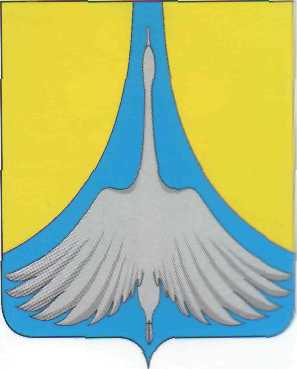 РОССИЙСКАЯ ФЕДЕРАЦИЯАДМИНИСТРАЦИЯ СИМСКОГО ГОРОДСКОГО ПОСЕЛЕНИЯ АШИНСКОГО МУНИЦИПАЛЬНОГО РАЙОНА ЧЕЛЯБИНСКОЙ ОБЛАСТИПОСТАНОВЛЕНИЕОт 22.03.2021 года № 62 «О создании Комиссии по формированию и согласованию проекта схемы размещения нестационарных торговых объектов на территории Симского городского поселения и по согласованию вносимых в неё изменений»В соответствии с Федеральным законом от 06.10.2003 г. №131-ФЗ "Об общих принципах организации местного самоуправления в Российской Федерации", Федеральным законом от 28.12.2009 г. № 381-ФЗ "Об основах государственного регулирования торговой деятельности в Российской Федерации", руководствуясь, Законом Челябинской области от 09 апреля 2020 года № 131-ЗО «О порядке и условиях размещения нестационарных торговых объектов на землях или земельных участках, находящихся в государственной собственности Челябинской области или муниципальной собственности, землях или земельных участках, государственная собственность на которые не разграничена, без предоставления земельных участков и установления сервитута, публичного сервитута», Решением Совета депутатов Симского городского поселения от №21 от 26.11.2020г. «Об утверждении положения «Об организации размещения нестационарных торговых объектов на территории Симского городского поселения», Уставом Симского городского поселения, ПОСТАНАВЛЯЮ: Создать Комиссию по формированию и согласованию проекта схемы размещения нестационарных торговых объектов на территории Симского городского поселения и по согласованию вносимых в неё изменений и утвердить её состав, согласно приложению № 1 к настоящему постановлению.Утвердить Положение о Комиссии по формированию и согласованию проекта схемы размещения нестационарных торговых объектов на территории Симского городского поселения и по согласованию вносимых в неё изменений, согласно приложению № 2 к настоящему постановлению. Обнародовать настоящее Постановление путем размещения на официальном сайте администрации Симского городского поселения в сети Интернет www.gorodsim.ru .Контроль исполнения настоящего постановления возложить на заместителя Главы администрации Симского городского поселения Лисина А.Г.Глава администрации Симского городского поселения                                                              Р.Р. ГафаровПриложение№1 к постановлению администрации Симского городского поселения от 22.03.2021 года № 62«О создании Комиссии по формированию и согласованию проекта схемы размещения нестационарных торговых объектов на территории Симского городского поселения и по согласованию вносимых в неё изменений»Состав Комиссии по формированию и согласованию проекта схемы размещения нестационарных торговых объектов на территории Симского городского поселения и по согласованию вносимых в неё измененийПредседатель комиссии:Лисин А.Г. – заместитель главы Симского городского поселения;Секретарь комиссии:Смирнова С.В. – ст. юрисконсульт КУМИ и ЗО Симского городского поселения;Члены комиссии:Гаврилюк А.С. – председатель КУМИ и ЗО Симского городского поселения; Волкова Е.Н. – начальник экономического отдела администрации Симского городского поселения;Шустова А.Л. – начальник отдела РИ и Б администрации Симского городского поселения;Короткова Н.С. - начальник отдела по строительству и архитектуре администрации Ашинского муниципального района (по согласованию);Заико В.Я. –председатель Совета депутатов Симского городского поселения;Абрамян С.Т. -  депутат Симского городского поселения;Тимофееева Г.Г. – депутат Симского городского посления.Приложение№2 к постановлению администрации Симского городского поселения от 22.03.2021 года № 62«О создании Комиссии по формированию и согласованию проекта схемы размещения нестационарных торговых объектов на территории Симского городского поселения и по согласованию вносимых в неё изменений»Положение о Комиссии по формированию и согласованию проекта схемы размещения нестационарных торговых объектов на территории Симского городского поселения и по согласованию вносимых в неё изменений I. Общие положения В целях реализации своих полномочий по разработке и утверждению Схемы размещения нестационарных торговых объектов на землях или земельных участках, в зданиях, строениях, сооружениях, находящихся в государственной или муниципальной собственности на территории Симского городского поселения (далее - Схема) Администрация Симского городского поселения (далее – СГП) образует Комиссию по формированию и согласованию проекта схемы размещения нестационарных торговых объектов на территории Симского городского поселения и по согласованию вносимых в неё изменений (далее – Комиссия) для формирования и согласования проекта Схемы, а также согласования вносимых в Схему изменений. Комиссия образована в целях: - размещения нестационарных торговых объектов, используемых субъектами предпринимательства, осуществляющими торговую деятельность, для обеспечения устойчивого развития территории Симского городского поселения (далее – СГП); - формирования торговой инфраструктуры с учетом видов и типов торговых объектов, форм и способов торговли; - достижения нормативов минимальной обеспеченности населения СГП площадями торговых объектов; - обеспечения доступности товаров для населения, формирования конкурентной среды.В своей деятельности Комиссия руководствуется следующими нормативными правовыми документами: - Земельным Кодексом РФ; - Федеральным законом от 28.12.2009г. № 381-ФЗ «Об основах государственного регулирования торговой деятельности в Российской Федерации»; - Федеральным законом от 06.10.2003г. № 131-ФЗ «Об общих принципах организации местного самоуправления в Российской Федерации»; - Законом Челябинской области от 09 апреля 2020 года № 131-ЗО «О порядке и условиях размещения нестационарных торговых объектов на землях или земельных участках, находящихся в государственной собственности Челябинской области или муниципальной собственности, землях или земельных участках, государственная собственность на которые не разграничена, без предоставления земельных участков и установления сервитута, публичного сервитута» - Постановлением Правительства Челябинской области от 25.01.2016г. № 5-п «О Порядке разработки и утверждения органами местного самоуправления схемы размещения нестационарных торговых объектов на земельных участках, в зданиях, строениях, сооружениях, находящихся в государственной или муниципальной собственности»; - Решением Совета депутатов Симского городского поселения от №21 от 26.11.2020г. «Об утверждении положения «Об организации размещения нестационарных торговых объектов на территории Симского городского поселения»;  - Уставом Симского городского поселения; - требованиями законодательства о защите прав потребителей, законодательства в области обеспечения санитарно-эпидемиологического благополучия населения, законодательства о пожарной безопасности, законодательства о безопасности дорожного движения, законодательства в области охраны окружающей среды. II. Задачи и функции КомиссииОсновной задачей Комиссии является создание условий для организованной торговли, оптимизации размещения нестационарных торговых объектов на территории СГП. Так же к задачам Комиссии относятся: 1) разработка предложений по рациональному размещению временных нестационарных торговых объектов на территории СГП; 2) соблюдение прав и законных интересов населения, включая обеспечение доступности продовольственных и непродовольственных товаров и безопасности при размещении нестационарных торговых объектов; 3) соблюдение требования о размещении не менее чем шестидесяти процентов от общего количества нестационарных торговых объектов для использования субъектами малого или среднего предпринимательства, осуществляющими торговую деятельность. Для реализации возложенных на нее задач Комиссия осуществляет следующие функции: 1) рассматривает предложения и обращения индивидуальных предпринимателей, юридических лиц, структурных подразделений Администрации СГП по включению в Схему мест допустимого размещения нестационарных торговых объектов с учетом их соответствия архитектурным, градостроительным нормам и правилам, проектам планировки и благоустройства СГП и достижения нормативов минимальной обеспеченности населения площадью торговых объектов; 2) готовит заключения о возможности и целесообразности включения новых нестационарных торговых объектов (внесения иных изменений) в утвержденную Схему; 3) согласовывает сформированный Администрацией СГП проект Схемы; 4) рассматривает заявления хозяйствующих субъектов о внесении изменений и дополнений (изменение назначения НТО, изменение размера НТО, смена хозяйствующего субъекта, исключение из Схемы и прочие) в отношении мест размещения нестационарных торговых объектов включенных в утверждённую в установленном порядке Схему; 5) координирует деятельность хозяйствующих субъектов, осуществляющих торговую деятельность на территории СГП и органа местного самоуправления по формированию и выдвижению нормотворческих инициатив, направленных на развитие торговой деятельности. III. Полномочия КомиссииКомиссия действует в соответствии с настоящим Положением о Комиссии. Состав Комиссии утверждается Постановлением Администрации СГПКомиссия имеет право: 1) запрашивать у субъектов предпринимательства и других организаций, в том числе обеспечивающих контроль за соблюдением требований законодательства о защите прав потребителей, законодательства в области обеспечения санитарно-эпидемиологического благополучия населения, законодательства о пожарной безопасности, законодательства о безопасности дорожного движения, законодательства в области охраны окружающей среды, необходимую информацию и документы, подтверждающие сведения об осуществлении деятельности нестационарного торгового объекта, в соответствии с требованиями действующего законодательства; 2) участвовать в разработке проектов муниципальных правовых актов, регулирующих торговую деятельность; 3) привлекать к работе в Комиссии (по согласованию), не входящих в ее состав представителей органов государственной власти и органов местного самоуправления, руководителей предприятий, учреждений и организаций, общественных объединений, средств массовой информации; 4) направлять Главе СГП предложения о совершенствовании работы по созданию условий для обеспечения жителей услугами торговли; 5) рассматривать предложения и обращения хозяйствующих субъектов по формированию и внесению изменений в Схему; 6) запрашивать информацию по вопросам, относящимся к компетенции Комиссии. Заседание Комиссии считается правомочными, если на нем присутствует более половины его членов. В случае отсутствия возможности члена Комиссии присутствовать на заседании он имеет право представить свое мнение по рассматриваемым вопросам в письменном виде. Решения Комиссии принимаются простым большинством голосов присутствующих на заседании членов путем открытого голосования. В случае равенства голосов решающим является голос Председателя Комиссии. При несогласии с принятым решением член Комиссии может письменно изложить свое мнение, которое подлежит обязательному приобщению к протоколу заседания.Комиссия является коллегиальным совещательным органом. Решение Комиссии носит рекомендательный характер, оформляется протоколом, который составляется в срок не более 3 рабочих дней, подписывается секретарем Комиссии и утверждается Председателем Комиссии. IV. Порядок работы Комиссии по разработке и утверждению СхемыКУМИ и ЗО СГП совместно с Комиссией, формирует проект Схемы и размещает его на официальном сайте Администрации СГП в сети «Интернет» на срок не менее чем 30 календарных дней.Юридические и физические лица в течение 30 календарных дней, с даты размещения проекта Схемы на официальном сайте Администрации СГП в сети «Интернет», могут направить в Комиссию заявление о включении в проект Схемы местонахождения нестационарных объектов (далее – заявление).  Заявление о включении в Схему, внесении изменения в Схему подается на имя Главы СГП с приложением ситуационного плана (М 1:500), содержащего предполагаемые размеры (предельная площадь) и местонахождение нестационарного торгового объекта (адрес нестационарного торгового объекта или адресный ориентир, позволяющий определить фактическое местонахождение нестационарного торгового объекта), с указанием типа и специализации объекта (при наличии)., и (либо) иные документы по усмотрению заявителя, подтверждающие внесение изменений, и регистрируется в установленном порядке. В заявлении указывается назначение объекта. К заявлению может быть приложен эскизный проект нестационарного торгового объекта, при наличии. В примерный состав эскизного проекта временного объекта входят следующие материалы: 1) ситуационный план; 2) схема организации движения; 3) схема благоустройства и озеленения; 4) композиционная схема плана объекта; 5) сведения о сетях инженерно-технического обеспечения (планируемых и (или) существующих). КУМИ и ЗО СГП в срок не более 45 рабочих дней подготавливает проект решения о включении в Схему местонахождение нестационарного торгового объекта в Схему или об отказе во включении его в Схему, при наличии оснований, указанных в пункте 18 настоящего Положения, в соответствии с Постановлением Правительства Челябинской области от 25.01.2016г. № 5-п «О Порядке разработки и утверждения органами местного самоуправления схемы размещения нестационарных торговых объектов на земельных участках, в зданиях, строениях, сооружениях, находящихся в государственной или муниципальной собственности». Ответственный специалист КУМИ и ЗО СГП передает проект решения, заявления и все поступившие документы председателю Комиссии. Председатель Комиссии согласовывает день проведения заседания Комиссии. Ответственный специалист КУМИ и ЗО СГП уведомляет членов Комиссии о дате и времени проведения заседания Комиссии. КУМИ и ЗО СГП в срок не более 60 рабочих дней согласовывает проект Схемы с Комиссией, готовит проект постановления Администрации СГП об утверждении Схемы. Результаты заседания Комиссии оформляются протоколом.Основаниями для отказа о включении нестационарного торгового объекта в Схему являются: 1) размещение нестационарного торгового объекта в месте, указанном в заявлении, размещение в котором не допускается в соответствии с требованиями земельного законодательства, законодательства о защите прав потребителей, законодательства в области обеспечения санитарно-эпидемиологического благополучия населения, законодательства о пожарной безопасности, законодательства о безопасности дорожного движения, законодательства в области охраны окружающей среды, в иных случаях, определённых законодательством Российской Федерации, в том числе в связи с достижением нормативов минимальной обеспеченности населения площадью торговых объектов; 2) отсутствие неиспользуемых земель или земельных участков, зданий, строений и сооружений, находящихся в муниципальной собственности, а также установленные законодательством Российской Федерации ограничения в их обороте; 3) земельный участок, здание, строение или сооружение, на которых (в которых) предлагается разместить нестационарный торговый объект, находится в частной собственности; 4) отказ в согласовании включения нестационарного торгового объекта в Схему, полученный от федерального органа исполнительной власти или органа исполнительной власти Челябинской области, осуществляющих полномочия собственника имущества, в соответствии с Постановлением Правительства Российской Федерации от 29.09.2010г. №772 «Об утверждении Правил включения нестационарных торговых объектов, расположенных на 5 земельных участках, в зданиях, строениях и сооружениях, находящихся в государственной собственности, в схему размещения нестационарных объектов». В случае поступления от заявителя обращения об отзыве заявления, вопрос о включении нестационарного торгового объекта в Схему снимается с рассмотрения.  В течение трёх рабочих дней со дня согласования Схемы с Комиссией Администрация СГП уведомляет в письменной форме о принятом решении хозяйствующий субъект, подавший заявление. Также с уведомлением направляется выписка из протокола заседания Комиссии. V. Порядок работы Комиссии по внесению изменений в СхемуВносимые в Схему изменения, разрабатываются КУМИ и ЗО, в связи с поступлением в Администрацию СГП заявлений от юридических лиц и физических лиц, предложений структурных подразделений Администрации СГП о включении в Схему новых нестационарных торговых объектов и о внесении изменений в Схему (изменение назначения НТО, изменение размера НТО, смена хозяйствующего субъекта, исключение из Схемы и прочие).Заседания Комиссии проводятся по мере поступления заявлений о включении нестационарных торговых объектов в Схему и (или) внесении изменений в Схему (далее Заявление) от хозяйствующих субъектов или по инициативе Администрации СГП. Решение о необходимости проведения дополнительного обсуждения и продления срока рассмотрения поступившего заявления принимается Комиссией в течение рабочего дня на заседании Комиссии, решение о проведении дополнительного обсуждения записывается в протоколе Комиссии.  Решение о необходимости продления срока рассмотрения заявления принимается в случае: - неполучения ответов на запросы, направленные Администрацией СГП; - необходимости направления письменных запросов в органы государственной власти и местного самоуправления, организации, гражданам с целью получения дополнительной информации.